She Loves YouLennon-McCartney 1963 (The Beatles)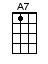 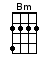 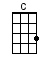 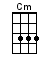 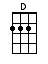 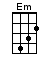 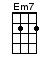 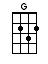 < SINGING NOTE:  D >INTRO:  / 1 2 3 4She [Em] loves you, yeah, yeah, yeahShe [A7] loves you, yeah, yeah, yeahShe [C] loves you, yeah, yeah, yeah [G] yeah [G]You [G] think you’ve lost your [Em7] love, well, I [Bm] saw her yester-[D]dayIt’s [G] you she’s thinking [Em7] of, and she [Bm] told me what to [D] sayShe said she [G] loves you, and you know that can’t be [Em] bad [Em]Yes she [Cm] loves you, and you know you should be [D] glad [D]She [G] said you hurt her [Em7] so, she [Bm] almost lost her [D] mindBut [G] now she said she [Em7] knows, you’re [Bm] not the hurting [D] kindShe said she [G] loves you, and you know that can’t be [Em] bad [Em]Yes she [Cm] loves you, and you know you should be [D] glad [D] ooohShe [Em] loves you, yeah, yeah, yeahShe [A7] loves you, yeah, yeah, yeahWith a [Cm] ↓ love ↓ like ↓ that, you [D] know you should be [G] glad [G]You [G] know it’s up to [Em7] you, I [Bm] think it’s only [D] fair[G] Pride can hurt you [Em7] too, a-[Bm]pologize to [D] herBecause she [G] loves you, and you know that can’t be [Em] bad [Em]Yes she [Cm] loves you, and you know you should be [D] glad [D] ooohShe [Em] loves you, yeah, yeah, yeahShe [A7] loves you, yeah, yeah, yeah With a [Cm] ↓ love ↓ like ↓ that, you [D] know you should be [G] glad [Em]With a [Cm] ↓ love ↓ like ↓ that, you [D] know you should be [G] glad [Em]With a [Cm] ↓ love ↓ like ↓ that, you [D] ↓ know you sho-o-ould, be [G] glad [G][Em] Yeah, yeah, yeah [C] yeah, yeah, yeah [G] ↓ yeah!www.bytownukulele.ca